          Tu  -  TERZA UNIVERSITÀ -  2022/23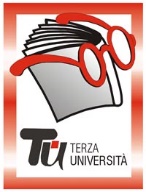                                                                 Provincia - TERZA FASESANT’OMOBONO TERMEReferente: Vilma Pellegrini cell. 349.2207191; Iscrizioni: mezz’ora prima dell’inizio del corsoCalendario  Modulo  n°145PROSPETTIVE DEL ‘900DocenteMariella ValentiGiornoMercoledìOrario15.00 - 17.15PeriodoDall’01.03.2023 al 05.04.2023 (6 incontri, € 24,00)SedeSala ConsiliareArgomentoSTORIAPresentazioneLa prima metà del ‘900, in qualsiasi modo gli storici l’abbiano definita, rappresenta una “catastrofe mondiale” che la popolazione ha dovuto subire. Le istituzioni nate dopo la seconda guerra mondiale si erano ripromesse che mai più si sarebbero verificate tali atrocità, ma oggi possiamo esserne sicuri?Tutor101.03.2023Le relazioni internazionali alla fine della seconda guerra mondiale: la guerra fredda208.03.2023Imperialismo e decolonizzazione315.03.2023La crisi economica degli anni 70 ed il suo superamento422.03.2023Il crollo del comunismo529.03.2023La nascita della Repubblica in Italia; gli anni ’50 – ‘60605.04.2023Nuovi modelli sociali e nuovi protagonisti: le donne e i giovani 